JOB DESCRIPTION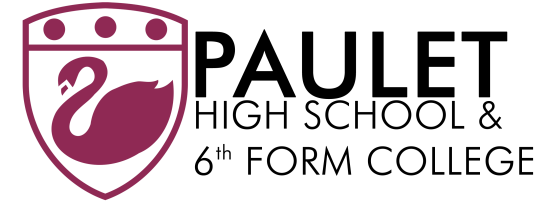 SCHOOL:		PAULET HIGH SCHOOL	POST:		CLASSROOM TEACHERResponsible to:	HEAD OF DEPARTMENT / FACULTYControlling and Managing the Learning ProcessTo plan, prepare, evaluate and modify, as necessary, personal teaching methods, work programmes and teaching materials in accordance with departmental and school policiesTo control and manage the classroom effectively and to consult with others when students do not follow the Behaviour for Learning policyTo meet the varied and special educational needs of studentsTo set homework in accordance with stated policyTo ensure that the promotion of literacy, oracy and numeracy is at the forefront of all learning opportunitiesEvaluation, Assessment and Record KeepingTo mark and record students’ work in line with departmental and school policiesTo assess and record students’ attainment and progress in line with departmental and school policies. To transfer that information to school records, reports to parents and communicate it to parents at parents’ eveningsMembership of a TeamTo co-operate with the subject leader and other colleagues in the production of teaching materials and the discussion of teaching programmesTo take part in the classroom observation process and work with colleagues in order to improve professional skills To contribute and/or participate when necessary to the in-service training programme for the department and/or schoolTo recognise the importance of attending and participating in various staff meetings and committeesResourcesTo make effective use of the resources available within the school and be aware of resources provided by the LATo keep the teaching room tidy and attractive and promote good standards of work by regular displays of students’ workGeneral DutiesTo carry out a share of supervisory duties in accordance with published rotas.  The role should not be regarded as simply the execution of tasks and duties merely to maintain the status quo. The need to work creatively and imaginatively to develop and enhance the role is paramount to the growth of the school.